Уважаемые ребята и родители)  Творческое задание объединение Мастерилка. 23.04Мы сидим дома на самоизоляции. Я предлагаю построить замок мечты или дом. Пусть это будет дом для принцессы, животного, любимой игрушки. Фантазируй и конструируй. Жду Ваши работы. С уважением!!!! 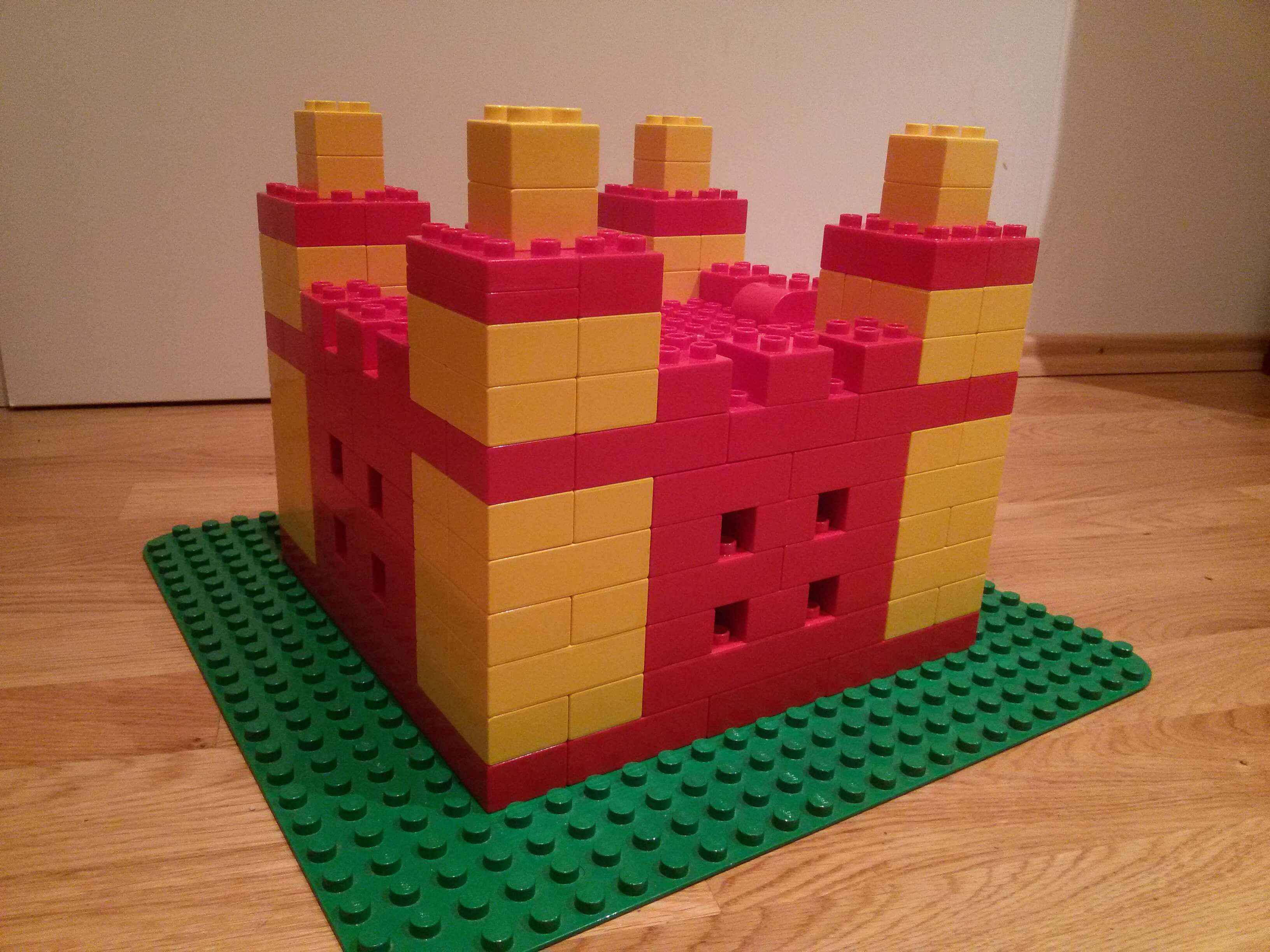 